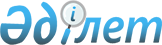 О внесении изменения в решение Усть-Каменогорского городского маслихата от 22 июня 2018 года № 31/3-VI "О ставках фиксированного налога"
					
			Утративший силу
			
			
		
					Решение Усть-Каменогорского городского маслихата Восточно-Казахстанской области от 5 марта 2019 года № 41/4-VI. Зарегистрировано Департаментом юстиции Восточно-Казахстанской области 18 марта 2019 года № 5783. Утратило силу решением Усть-Каменогорского городского маслихата Восточно-Казахстанской области от 23 декабря 2019 года № 52/12-VI
      Сноска. Утратило силу решением Усть-Каменогорского городского маслихата Восточно-Казахстанской области от 23.12.2019 № 52/12-VI (вводится в действие с 01.01.2020). 

      Примечание РЦПИ.

      В тексте документа сохранена пунктуация и орфография оригинала.
      В соответствии с пунктом 3 статьи 546 Кодекса Республики Казахстан от 25 декабря 2017 года "О налогах и других обязательных платежах в бюджет (Налоговый кодекс)", подпунктом 15) пункта 1 статьи 6 Закона Республики Казахстан от 23 января 2001 года "О местном государственном управлении и самоуправлении в Республике Казахстан" Усть-Каменогорский городской маслихат РЕШИЛ:
      1. Внести в решение Усть-Каменогорского городского маслихата от 22 июня 2018 года № 31/3-VI "О ставках фиксированного налога" (зарегистрировано в Реестре государственной регистрации нормативных правовых актов за № 5-1-191, опубликовано в Эталонном контрольном банке нормативных правовых актов Республики Казахстан в электронном виде 16 июля 2018 года) следующее изменение:
      приложение к указанному решению изложить в новой редакции согласно приложению к настоящему решению.
      2. Настоящее решение вводится в действие по истечении десяти календарных дней после дня его первого официального опубликования. Единые ставки фиксированного налога на единицу объекта налогообложения в месяц
					© 2012. РГП на ПХВ «Институт законодательства и правовой информации Республики Казахстан» Министерства юстиции Республики Казахстан
				
      Председатель сессии

М. Бахыт

      Секретарь городского маслихата

А. Светаш
Приложение к решению 
Усть-Каменогорского 
городского маслихата 
от 5 марта 2019 года 
№ 41/4-VIПриложение к решению 
Усть-Каменогорского 
городского маслихата 
от 22 июня 2018 года 
№ 31/3-VI
Наименование объекта налогообложения
Ставка фиксированного налога (в месячных расчетных показателях)
Игровой автомат без выигрыша, предназначенный для проведения игры с одним игроком
12
Игровой автомат без выигрыша, предназначенный для проведения игры с участием более одного игрока
12
Персональный компьютер, используемый для проведения игры
1,7
Игровая дорожка
22,5
Карт
2,1
Бильярдный стол
8
Обменный пункт уполномоченной организации, расположенный в населенном пункте
12